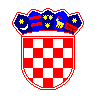 REPUBLIKA HRVATSKA SISAČKO-MOSLAVAČKA ŽUPANIJAOPĆINA DVOR OPĆINSKI NAČELNIKKLASA: 406-01/18-01/02URBROJ. 2176/08-01-19-20Dvor, 27. studenog 2019.               Na temelju čl. 28. st. 1. Zakona o javnoj nabavi („Narodne novine“, broj 120/16),  čl. 3. st. 1. Pravilnika o planu nabave, registru ugovora, prethodnom savjetovanju i analizi tržišta u javnoj nabavi („Narodne novine“, br. 101/17)  i čl. 40. Statuta Općine Dvor („Službeni vjesnik“, br. 31/09, 13/10, 15/13, 30/14 i 19/18), Općinski načelnik Općine Dvor donosi XX Izmjene i dopune Plana nabave Općine Dvor za 2019 godinuČlanak 1.             U članku 1. Plana nabave Općine Dvor za 2019. godinu Klasa: 406-01/18-01/02, Urbroj: 2176/08-01-18-01 od 28. prosinca 2018. godine, Klasa: 406-01/18-01/02, Urbroj: 2176/08-01-19-01 od 31. siječnja 2019. godine, Klasa: 406-01/18-01/02, Urbroj: 2176/08-01-19-02 od 11. veljače 2019. godine, Klasa: 406-01/18-01/02, Urbroj: 2176/08-01-19-03 od 11. ožujka 2019. godine, Klasa: 406-01/18-01/02, Urbroj: 2176/08-01-19-04 od 26. ožujka 2019. godine, 406-01/18-01/02, Urbroj: 2176/08-01-19-05 od 14. svibnja 2019. godine, Klasa: 406-01/18-01/02, Urbroj: 2176/08-01-19-06 od 26. lipnja 2019. godine, Klasa: 406-01/18-01/02, Urbroj: 2176/08-01-19-07 od 01. srpnja 2019. godine, Klasa: 406-01/18-01/02, Urbroj: 2176/08-01-19-08 od 09. srpnja 2019. godine, Klasa: 406-01/18-01/02, Urbroj: 2176/08-01-19-09 od 16. srpnja 2019. godine, Klasa: 406-01/18-01/02, Urbroj: 2176/08-01-19-10 od 02. kolovoza 2019. godine, Klasa: 406-01/18-01/02, Urbroj: 2176/08-01-19-11 od 08. kolovoza 2019. godine, Klasa: 406-01/18-01/02, Urbroj: 2176/08-01-19-12 od 14. kolovoza 2019. godine, Klasa:406-01/18-01/02, Urbroj: 2176/08-01-19-13 od 29. kolovoza 2019. godine, Klasa: 406-01/18-01/02, Urbroj: 2176/08-01-19-14 od 24. rujna 2019. godine, Klasa:406-01/18-01/02, Urbroj: 2176/08-01-19-15 od 27. rujna 2019. godine, Klasa: 406-01/18-01/02, Urbroj: 2176/08-01-19-16 od 02. listopada 2019. godine,Klasa: 406-01/18-01/02, Urbroj: 2176/08-01-19-17 od 09. listopada 2019. Godine, Klasa: 406-01/18-01/02, Urbroj: 2176/08-01-19-18 od 29. listopada 2019.godine I Klasa: KLASA: 406-01/18-01/02, URBROJ. 2176/08-01-19-19 od 11. studenog 2019. iza rednog broja 36. dodaje se novi redni broje 37. koji glasi:Članak 2.XX. Izmjene i dopune Plana nabave Općine Dvor za 2019. godinu stupaju na snagu danom donošenja, a objavit će se u Elektroničkom oglasniku javne nabave Republike Hrvatske i na internetskim stranicama Općine Dvor.NačelnikNikola ArbutinaRedni brojEvidencijski broj nabavePredmet nabaveBrojčana oznaka predmeta nabave iz Jedinstvenog rječnika javne nabave (CPV)Procijenjena vrijednost nabave (u kunama)Vrsta postupka (uključujući i jednostavnu nabavu)Posebni režim nabavePredmet podijeljen na grupe (DA/NE)Sklapa li se ugovor / okvirni sporazum/ narudžbenicaPlanirani početak postupkaPlanirano trajanje ugovora o javnoj nabavi ili okvirnog sporazuma1234567891037.37/19Ugradnja prednje hidraulike na traktor Lamborghini spitre 90.4 target 16700000-224.000,00Jednostavna nabavanenaruđbenica02.12.2019.21.01.2020.